О резервировании земельного участка для муниципальных нуждВ соответствии с Земельным кодексом Российской Федерации, статьей 16 Федерального закона от 06 октября 2003 года № 131-ФЗ «Об общих принципах организации местного самоуправления в Российской Федерации», Положением  о резервировании земель для государственных и муниципальных нужд, утвержденным постановлением Правительства Российской Федерации от 22 июля 2008 года № 561 «О некоторых вопросах, связанных с резервированием земель для государственных и муниципальных нужд», руководствуясь Уставом Арсеньевского городского округа, администрация Арсеньевского городского округаПОСТАНОВЛЯЕТ:1.  Осуществить резервирование для муниципальных нужд земельного участка в кадастровых кварталах 25:26:030109, 25:26:030110, ориентировочной площадью 24700 кв. м, в территориальных зонах Ж1 «Зона застройки индивидуальными жилыми домами», Р1 «Зона парков, набережных, скверов, садов, бульваров», Р4 «Зона объектов спорта и отдыха», местоположение которого установлено относительно ориентира, расположенного за пределами участка. Ориентир нежилое здание. Участок находится примерно в 1525 м от ориентира по направлению на юго-восток. Почтовый адрес ориентира: Приморский край, г. Арсеньев, ул. Клиновая, д. 1а, в соответствии со схемой резервируемого земельного участка для муниципальных нужд для целей строительства объектов социальной сферы, согласно приложению к настоящему постановлению сроком на три года.2. Определить место и время ознакомления заинтересованных лиц со схемой резервирования земельного участка: Приморский край, г. Арсеньев, ул. Ленинская, 8, каб. 217 в рабочие дни с 08-30 до 12-30, с 13-30 до 17-30.3. Организационному управлению администрации Арсеньевского городского округа (Абрамова) обеспечить официальное опубликование и размещение на официальном сайте администрации Арсеньевского городского округа настоящего постановления.4. Настоящее постановление вступает в силу со дня его официального опубликования.Глава городского округа                                                                                     В.С. ПивеньПриложение к постановлению администрации Арсеньевского городского округа от 06 ноября 2020 г. № 657-паСХЕМАрезервируемого для муниципальных нужд земельного участка в кадастровых кварталах 25:26:030109, 25:26:030110, ориентировочной площадью 24700 кв. м, в территориальных зонах Ж1 «Зона застройки индивидуальными жилыми домами», Р1 «Зона парков, набережных, скверов, садов, бульваров», Р4 «Зона объектов спорта и отдыха», местоположение которого установлено относительно ориентира, расположенного за пределами участка. Ориентир нежилое здание. Участок находится примерно в 1525 м от ориентира по направлению на юго-восток. Почтовый адрес ориентира: Приморский край, г. Арсеньев, ул. Клиновая, д. 1а.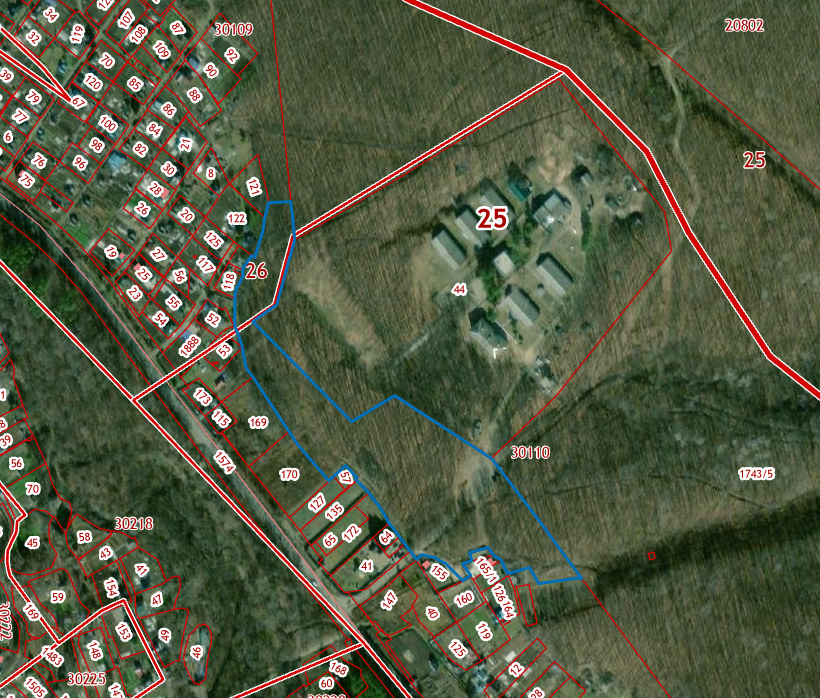 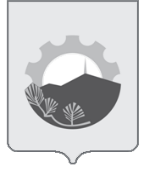 АДМИНИСТРАЦИЯ АРСЕНЬЕВСКОГО ГОРОДСКОГО ОКРУГА П О С Т А Н О В Л Е Н И Е06 ноября 2020 г.г.Арсеньев№657-па